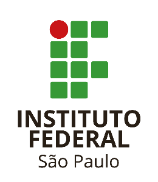 ANEXO IIIFORMULÁRIO DE ADESÃO - EDITAL 174/2019Agência de Inovação e Transferência de Tecnologia do IFSPPROPOSTA NÚMEROPROPOSTA NÚMERO(INDICAR NUMERAÇÃO CASO SEJA ENVIADA MAIS DE UMA PROPOSTA)(INDICAR NUMERAÇÃO CASO SEJA ENVIADA MAIS DE UMA PROPOSTA)(INDICAR NUMERAÇÃO CASO SEJA ENVIADA MAIS DE UMA PROPOSTA)(INDICAR NUMERAÇÃO CASO SEJA ENVIADA MAIS DE UMA PROPOSTA)2. DADOS DA ORGANIZAÇÃO2. DADOS DA ORGANIZAÇÃO2. DADOS DA ORGANIZAÇÃO2. DADOS DA ORGANIZAÇÃO2. DADOS DA ORGANIZAÇÃO2. DADOS DA ORGANIZAÇÃORAZÃO SOCIALRAZÃO SOCIALNOME FANTASIANOME FANTASIAWEB SITEWEB SITENOME DO REPRESENTANTENOME DO REPRESENTANTECARGOCARGOE-MAILE-MAILTELEFONETELEFONENº DE ASSOCIADOSNº DE ASSOCIADOS (APENAS PARA ASSOCIAÇÕES) (APENAS PARA ASSOCIAÇÕES) (APENAS PARA ASSOCIAÇÕES) (APENAS PARA ASSOCIAÇÕES)ASSINATURASASSINATURASASSINATURASASSINATURASASSINATURASASSINATURASA organização a qual represento manifesta apoio ao câmpus na candidatura ao presente edital, e o interesse pelo registro da Indicação Geográfica. Esta adesão não significa qualquer compromisso entre a organização e o IFSP, devendo ser formalizado um Acordo de Cooperação nos termos do edital.____________________ , ______  de _______________ de 2019A organização a qual represento manifesta apoio ao câmpus na candidatura ao presente edital, e o interesse pelo registro da Indicação Geográfica. Esta adesão não significa qualquer compromisso entre a organização e o IFSP, devendo ser formalizado um Acordo de Cooperação nos termos do edital.____________________ , ______  de _______________ de 2019A organização a qual represento manifesta apoio ao câmpus na candidatura ao presente edital, e o interesse pelo registro da Indicação Geográfica. Esta adesão não significa qualquer compromisso entre a organização e o IFSP, devendo ser formalizado um Acordo de Cooperação nos termos do edital.____________________ , ______  de _______________ de 2019A organização a qual represento manifesta apoio ao câmpus na candidatura ao presente edital, e o interesse pelo registro da Indicação Geográfica. Esta adesão não significa qualquer compromisso entre a organização e o IFSP, devendo ser formalizado um Acordo de Cooperação nos termos do edital.____________________ , ______  de _______________ de 2019A organização a qual represento manifesta apoio ao câmpus na candidatura ao presente edital, e o interesse pelo registro da Indicação Geográfica. Esta adesão não significa qualquer compromisso entre a organização e o IFSP, devendo ser formalizado um Acordo de Cooperação nos termos do edital.____________________ , ______  de _______________ de 2019A organização a qual represento manifesta apoio ao câmpus na candidatura ao presente edital, e o interesse pelo registro da Indicação Geográfica. Esta adesão não significa qualquer compromisso entre a organização e o IFSP, devendo ser formalizado um Acordo de Cooperação nos termos do edital.____________________ , ______  de _______________ de 2019Representante Legal(assinatura e carimbo)Representante Legal(assinatura e carimbo)